№60(10210)			 		21 августа 2023 г.Официальное издание органов местного самоуправленияШапкинского сельсовета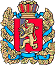 Администрация Шапкинского сельсоветаЕнисейского районаКрасноярского краяПОСТАНОВЛЕНИЕ16.08.2023г.        		                     п. Шапкино                                        	             № 36-пО порядке установления особого противопожарного режимав детских оздоровительных организациях и садоводческих, огороднических, дачных некоммерческих объединений гражданграничащих с лесными участками на территории муниципального образования Шапкинский сельсоветВ соответствии с федеральными законами от 21 декабря 1994 г. № 69-ФЗ «О пожарной безопасности», от 06 октября . № 131-ФЗ «Об общих принципах организации местного самоуправления в Российской Федерации», постановлением Правительства Российской Федерации от 25.04.2012 № 390 «О противопожарном режиме» и в целях недопущения пожаров в детских оздоровительных организациях и садоводческих, огороднических, дачных некоммерческих объединениях граждан граничащих с лесными участками ПОСТАНОВЛЕТ:В случае повышения пожарной опасности, а также условий, перечисленных в «Перечне оснований для установления особого противопожарного режима на территории муниципального образования Шапкинский сельсовет, глава муниципального образования Шапкинский сельсовет своим постановлением устанавливает в детских оздоровительных организациях и СНТ, граничащих с лесными участками особый противопожарный режим.Утвердить перечень оснований для установления особого противопожарного режима согласно приложению № 1. Утвердить прилагаемый Перечень дополнительных требований пожарной безопасности, действующих в период особого противопожарного режима в детских оздоровительных организациях и СНТ, граничащих с лесными участками согласно приложению № 2.Постановление об установлении особого противопожарного режима является обязательным для исполнения гражданами и предприятиями, организациями, учреждениями не зависимо от организационно правовой формы.На период действия особого противопожарного режима в детских оздоровительных организациях и СНТ, граничащих с лесными участками устанавливаются дополнительные требования пожарной безопасности, содержащими соответственно обязательные и рекомендательные требования пожарной безопасности.Опубликовать (обнародовать) настоящее постановление на официальном сайте администрации Шапкинского сельсовета в сети «Интернет».Настоящее постановление вступает в силу со дня его официального опубликования (обнародования) в газете «Шапкинский вестник».8. Контроль за исполнением настоящего постановления оставляю за собой.Глава сельсовета                                                                                     Л.И. ЗагитоваПриложение № 1 к постановлению Администрации Шапкинского                                    сельсоветаот 16.08.2023 № 36-пПереченьоснований для установления особого противопожарного режимав детских оздоровительных организациях и СНТ,граничащих с лесными участками 1. Увеличение количества пожаров или случаев гибели, травмирования на пожарах людей в СНТ на 15% и более по сравнению с показателями прошлого года.2. Пожар в детской оздоровительной организации.3. Осложнение обстановки с лесными пожарами, угрожающими нормальной деятельности детских оздоровительных организаций и граждан, создающими реальную угрозу жизни и здоровью людям, уничтожения их имущества.4. Возникновение 4-го или 5-го класса пожарной опасности в лесах по условиям погоды в соответствии с приказом Министерства сельского хозяйства РФ от 16 декабря 2008 г. № 532 «Об утверждении классификации природной пожарной опасности лесов и классификации пожарной опасности в лесах по условиям погоды, а также требований к мерам пожарной безопасности в лесах в зависимости от целевого назначения лесов, показателей природной пожарной опасности в лесах по условиям погоды».5. Повышение пожарной опасности в результате наступления неблагоприятных климатических условий, в том числе:- повышение температуры воздуха до +300C и выше в течение семи суток;- сильный ветер (в том числе смерчи и шквалы) со скоростью ветра в порывах 30 и более метров в секунду.6. При обстоятельствах, требующих неотложных мер по защите населения, организации тушения пожаров и проведению аварийно-спасательных работ.Приложение № 2 к постановлению Администрации Шапкинского сельсовета от 16.08.2023 № 36-пПереченьдополнительных требований пожарной безопасности,действующих в период особого противопожарного режима в детских оздоровительных организациях и СНТ, граничащих с лесными участкамиВ рамках обеспечения особого противопожарного режима в детских оздоровительных организациях и СНТ, граничащих с лесными участками разрабатываются и проводятся следующие мероприятия:1. Создается оперативный штаб по профилактике пожаров и по борьбе с ними.2. Информируются в установленном законодательством порядке уполномоченные органы о нарушениях требования пожарной безопасности и о мерах по их соблюдению.3. Руководителям детских оздоровительных организаций и председателям СНТ рекомендуется: разработать План дополнительных мероприятий по обеспечению пожарной безопасности, в том числе утвердить порядок действий должностных лиц в случае возникновения угрозы перехода природных пожаров на объект защиты или территорию общества;на соответствующих территориях СНТ совместно с подразделениями государственной противопожарной службы Архангельской области, подразделениями добровольной пожарной охраны провести разъяснительную работу с населением о мерах пожарной безопасности в быту и действиях в случае пожара,  организовать проверку и приведение в исправное состояние систем оповещения населения о чрезвычайных ситуациях, предусмотреть запасы воды для целей пожаротушения, первичных средств пожаротушения.4. Организуется наблюдение за противопожарным состоянием соответствующих территорий и в прилегающих к ним зонам, путем патрулирования межведомственными профилактическими группами, в которые включаются работники администрации муниципального образования, работники организаций, добровольные пожарные, граждане Российской Федерации, сотрудники ОМВД, Росгвардии, МЧС России (по согласованию).5. Организуется круглосуточное дежурство имеющихся подразделений добровольной пожарной охраны и пожарной (приспособленной для целей пожаротушения) техники.6. Производится комплекс работ по дополнительному устройству, очистке и обновлению защитных (минерализованных) полос в местах примыкания лесных массивов, полей, болот к территориям детских оздоровительных организаций, СНТ и отдельно стоящим объектам, расположенным в непосредственной близости от них.7. Гражданам рекомендуется предусмотреть дополнительный запас первичных средств пожаротушения и противопожарного инвентаря (бочки с водой, лопаты, ведра, ломы, багры и т.п.).8. Организуется подготовка водовозной и землеройной техники для возможного использования в тушении пожаров, а также техники для эвакуации людей (в том числе обеспечение ее водительским составом и горюче-смазочными материалами).9. Организуется оказание практической помощи населению муниципального образования Шапкинский сельсовет по вывозу сухой травы и мусора с придомовых территорий.10. Организуется проверка готовности систем связи и оповещения населения в случае возникновения пожаров, чрезвычайных ситуаций.11. Организуется незамедлительное оповещение населения о возникших пожарах.12. В детских оздоровительных организациях проводятся:внеочередные беседы по мерам пожарной безопасности и действиям на случай пожара с каждым ребенком;практические тренировки по отработке планов эвакуации на случай пожара.13. Предусматриваются мероприятия, исключающие возможность переброса огня от природных, ландшафтных пожаров на здания и сооружения учреждений и на прилегающие к ним зоны.14. Обеспечивается запас воды для целей пожаротушения; принимаются иные дополнительные меры пожарной безопасности, не противоречащие законодательству Российской Федерации.15. На время действия особого противопожарного режима запрещается (мероприятия выбираются в соответствии со складывающейся обстановкой):разведение костров и выжигание сухой растительности, сжигание мусора, за исключением работ, проводимых по противопожарному обустройству лесов;приготовление пищи на открытом огне, углях, в том числе с использованием устройств и сооружений для приготовления пищи на углях, за исключением приготовления пищи в помещениях зданий, предназначенных для оказания услуг общественного питания, а также в зонах для приготовления и приема пищи;проведение огневых и других пожароопасных работ вне постоянных мест их проведения, за исключением работ по устранению аварий;посещение мест отдыха в лесных массивах;отжиг стерни и сухой травы;посещение гражданами лесов;проведение определенных видов деятельности на отдельных участках лесного фонда и не входящих в лесной фонд территориях (вырубка леса, охота и рыболовство).16. Установление (введение) других дополнительных требований пожарной безопасности в период особого противопожарного режима может производиться по согласованию с Государственной противопожарной службой..Отпечатано в администрации Шапкинского сельсовета на персональном компьютере по адресу: Россия, Красноярский край, Енисейский район, п. Шапкино, ул. Центральная, 26, тел. 70-285 Распространяется бесплатно. Тираж 10экз.